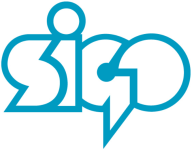 INLICHTINGENFICHE GEZONDHEID Beste oudersTijdens de inschrijving gaf u aan dat uw kind gezondheidsproblemen heeft waarvan de school best op de hoogte is, of dat uw kind medicatie gebruikt. Omdat onze school werk wil maken van de ondersteuning van uw kind, vragen we u even tijd te nemen om deze inlichtingenfiche in te vullen. We behandelen deze gegevens zeer discreet. We willen samen met u het beste voor uw kind. Wilt u deze inlichtingenfiche en alle nuttige documenten zo spoedig mogelijk en ten laatste tegen 25 juni aan de school bezorgen? Zie ook checklist.Wenst u een gesprek? Contacteer de leerlingbegeleiding op school.Naam en voornaam:Klas :(in te vullen door SteamTeam)Welke gezondheidsproblemen die een invloed kunnen hebben op het schoolleven heeft uw kind?Welke gezondheidsproblemen die een invloed kunnen hebben op het schoolleven heeft uw kind?Indien wij op bepaalde dingen moeten letten of bepaalde handelingen moeten doen bij een erge opstoot van het gezondheidsprobleem, gelieve ons dan hierbij of in een gesprek te vertellen wat we moeten doen.Op welke signalen moeten wij speciaal letten?Wat moeten wij zeker doen?Wat mogen we zeker niet doen?Indien wij op bepaalde dingen moeten letten of bepaalde handelingen moeten doen bij een erge opstoot van het gezondheidsprobleem, gelieve ons dan hierbij of in een gesprek te vertellen wat we moeten doen.Op welke signalen moeten wij speciaal letten?Wat moeten wij zeker doen?Wat mogen we zeker niet doen?Moet uw kind op school medicatie innemen?        ja       nee    Indien wel:welke medicatie?moet dit gebeuren onder toezicht van een personeelslid?bezorgt u ons ten laatste op 25 juni een medisch attest voor het gebruik van deze medicatie?Welke medicatie mogen we zeker niet toedienen?Moet uw kind op school medicatie innemen?        ja       nee    Indien wel:welke medicatie?moet dit gebeuren onder toezicht van een personeelslid?bezorgt u ons ten laatste op 25 juni een medisch attest voor het gebruik van deze medicatie?Welke medicatie mogen we zeker niet toedienen?Wie mag SteamTeam (leerlingbegeleiding) in verband met deze gegevens eventueel contacteren voor meer informatie? (Bv. mama, papa)Naam							TelefoonnummerWie mag SteamTeam (leerlingbegeleiding) in verband met deze gegevens eventueel contacteren voor meer informatie? (Bv. mama, papa)Naam							TelefoonnummerGelieve aan te vinken: De directie mag specifieke doelgroepen (bv. leerkrachten van de klas) inlichten, als dit de begeleiding van het kind ten goede kan komen. Deze informatie is enkel en alleen bedoeld voor de directie, de schoolarts en de overleggroep leerlingbegeleiding (SteamTeam)